Miejscowość:	Data sporządzenia (dd / mm / rrrr):Powiatowy Urząd Pracy w Sokołowie PodlaskimWNIOSEKO SKIEROWANIE NA SZKOLENIEPodstawa prawna organizacji szkoleń:Ustawa z dnia 20 kwietnia 2004 r. o promocji zatrudnienia i instytucjach rynku pracy (t.j. Dz.U. 2024 r. poz. 475)Rozporządzenie Ministra Pracy i Polityki Społecznej z dnia 14 maja 2014 roku w sprawie szczegółowych warunków realizacji oraz trybu i sposobów prowadzenia usług rynku pracy (Dz. U. z 2014 r., poz. 667).NAZWA WNIOSKOWANEGO SZKOLENIA	Szkolenie realizowane w: (zaznaczyć właściwy kwadrat)instytucji szkoleniowej wybranej przez urząd        instytucji szkoleniowej wskazanej przeze mnie (należy wypełnić na formularzu sekcję 7. INFORMACJE O WNIOSKOWANYM SZKOLENIU)Czy wnioskodawca jest cudzoziemcem?: (zaznaczyć właściwy kwadrat)TAK	    NIE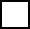 DANE IDENTYFIKACYJNE WNIOSKODAWCY	Imię:Nazwisko:PESEL:Seria i nr dokumentu:DANE ADRESOWE WNIOSKODAWCY - ADRES ZAMIESZKANIA	Rodzaj adresu:Na okres do - data do (dd / mm / rrrr):Kod pocztowy:3.5 Województwo:3.4 Poczta:Powiat:Gmina / dzielnica:Miejscowość:Ulica:Nr domu:	/Nr lokalu:Telefon:	3.13 Adres e-mail:Poziom wykształcenia:Zawód wykonywany najdłużej:Zawód wykonywany ostatnio:Ostatnie stanowisko pracy:5.1. Czy posiada Pani / Pan grupę inwalidzką lub orzeczenie o stopniu niepełnosprawności?: (zaznaczyć właściwy kwadrat)          NIETAK, należy podać jaką/jakie i do kiedy:Proszę w zwięzły sposób opisać powód ubiegania się o szkolenie oraz w jaki sposób zwiększy ono szanse na zatrudnienie:INFORMACJE O WNIOSKOWANYM SZKOLENIU	Proponowane szkolenie (proponowana instytucja szkoleniowa przez osobę bezrobotną nie jest wiążąca dla Urzędu Pracy):7.1. Nazwa szkolenia:Data od (dd / mm / rrrr)	Data do (dd / mm / rrrr)7.2. Termin realizacji szkolenia od: 			do:7.3. Nazwa instytucji szkoleniowej:7.4. Dane adresowe instytucji szkoleniowej:7.5. Koszt szkolenia:Słownie: 	   zł7.6. Inne istotne informacje o wnioskowanym szkoleniu, w tym uzasadnienie wyboru instytucji szkoleniowej:OŚWIADCZENIE	Oświadczenie osoby uprawnionej o uczestniczeniu / nieuczestniczeniu w szkoleniach finansowanych ze środków Funduszu Pracy na podstawie skierowania z powiatowego urzędu pracy w okresie ostatnich 3 latOświadczam, że w okresie ostatnich trzech lat: (zaznaczyć właściwy kwadrat)NIE uczestniczyłam/em w szkoleniu finansowanym ze środków Funduszu Pracy na podstawie skierowania powiatowego urzędu pracy w okresie ostatnich trzech lat.TAK, uczestniczyłam/em w szkoleniu na podstawie skierowania z Urzędu Pracy. Należy wskazać Urząd Pracy, który wydał skierowanie oraz określić rodzaj szkolenia:Oświadczam, że informacje podane przeze mnie we wniosku oraz załącznikach są prawdziwe. Zostałem poinformowany o odpowiedzialności za składanie oświadczeń niezgodnych z prawdą.Wyrażam zgodę na przetwarzanie moich danych osobowych do celów związanych z realizacją programu. Zostałem poinformowany o przysługującym mi prawie wglądu i poprawianiu moich danych osobowych (Ustawa z dnia 10 maja 2018 r. o ochronie danych osobowych (Dz.U. z 2019 r., poz. 1781, z późn. zm.).ZAŁĄCZNIKI 	(Proszę zaznaczyć i uzupełnić właściwe pola. Poniższe załączniki nie są obowiązkowe, jednak dołączenie oświadczenia pracodawcy o zamiarze zatrudnienia lub oświadczenia o zamiarze podjęcia działalności gospodarczej zwiększa szanse na pozytywne rozpatrzenie wniosku).Dołączam:         Oświadczenie pracodawcy o zamiarze zatrudnienia po szkoleniu.Oświadczenie powinno zawierać:imię i nazwisko osoby zatrudnianej,nazwę stanowiska pracy,rodzaj / nazwa szkolenia / kursu, po którym nastąpi zatrudnienie,okres zatrudnienia,oświadczenie: „Jestem świadomy(a) odpowiedzialności karnej za złożenie fałszywego oświadczenia”         Oświadczenie o zamiarze podjęcia działalności gospodarczej/założeniu spółdzielni socjalnej po szkoleniu.Oświadczenie może zawierać opis:przedsięwzięcia (zakres działalności, przewidywaną strukturę zatrudnienia),rynku (główni odbiorcy, zapotrzebowanie na świadczone usługi/produkty),przewidywanych efektów ekonomicznych (sposób wyliczenia miesięcznego przychodu, kalkulacja przychodów i wydatków).		. . . . . . . . . . . . . . . . . . . . . . . . . . . . . . . . . .(miejscowość)		(data sporządzenia dokumentu - dd / mm / rrrr)            (czytelny podpis wnioskodawcy)